Ćwiczenia usprawniające język (pionizacja), np. w przypadku, gdy udziecka utrwalane są głoski: l, sz ż cz dż , r :• Dotykamy palcem lub zimną łyżeczką podniebienia tuż za górnymizębami, nazywając je zaczarowanym miejscem, w którym język powinienprzebywać, gdy mamy zamkniętą buzię.• Przytrzymywanie czubkiem języka przy podniebieniu rodzynek, pastylekpudrowych, cukierków halls (z wgłębieniem w środku) itp.• Zlizywanie nutelli, miodu lub kawałka chrupka kukurydzianego zpodniebienia przy szeroko otwartych ustach.• Konik - naśladowanie konika stukając czubkiem języka o podniebienie,wydając przy tym charakterystyczny odgłos kląskania.• Winda - otwórz szeroko buzię, poruszaj językiem tak, jakby był windą -raz do góry, raz do dołu.• Karuzela - dzieci bardzo lubią kręcić się w koło, twój język także. Włóżjęzyk między wargi i dziąsła i zakręć nim raz w prawą, raz w lewą stronę.• Piłka – odbija się i wypycha; pokaż jak można wypchnąć policzkijęzykiem, raz z prawej raz z lewej strony.• Malarz - maluje sufit dużym pędzlem. Pomaluj pędzlem (językiem)swoje podniebienie, zaczynając od zębów w stronę gardła i z powrotem.• Młotek - wbijamy gwoździe w ścianę. Spróbuj zamienić język w młotek iuderzaj o dziąsła tuż za górnymi zębami, naśladując wbijanie gwoździa.• Liczenie ząbków - dosięganie językiem do każdego zęba na górze i nadole, z prawej i lewej strony.Ćwiczenia żuchwy - wykonuje się je np. wtedy, gdy istnieje problemdomykania ust, m.in. przy ustnym torze oddechowym (w przypadkachchronicznego nieżytu nosa, podejrzeniu przerośnięcia III migdała). Występujewówczas odruchowo tor oddechowy ustny. Pracujemy wówczas nad kontroląsystematycznego oczyszczania nosa, torem oddechowym nosowym.Wspomagająco wykonujemy również następujące ćwiczenia:• Zamykanie i otwieranie domku - szerokie otwieranie ust, jak przywymawianiu głoski a, zęby są widoczne dzięki rozchylonym wargom,następnie zagryzanie zębów.• Grzebień - wysuwnie żuchwy, zakładanie i poruszanie dolnymi zębamipo górnej wardze. Cofanie żuchwy, zakładanie i poruszanie górnymi zębamipo dolnej wardze i brodzie.• Guma do żucia - żucie gumy lub naśladowanie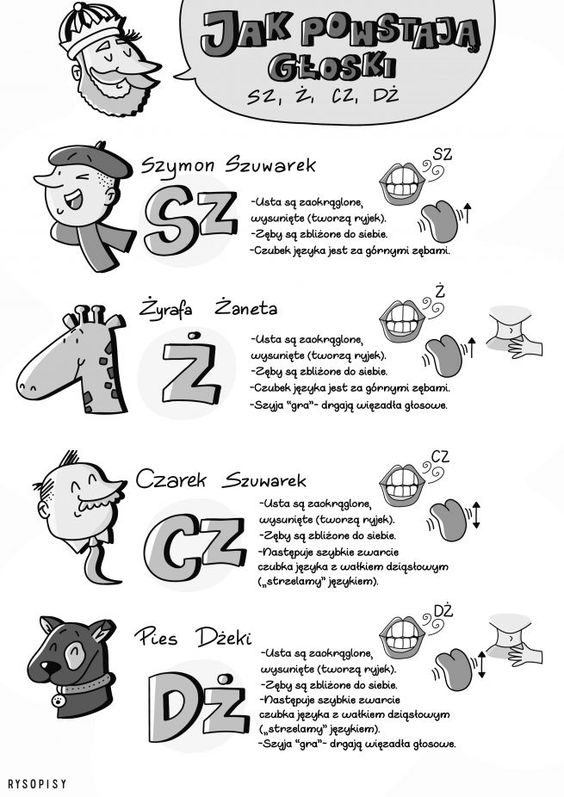 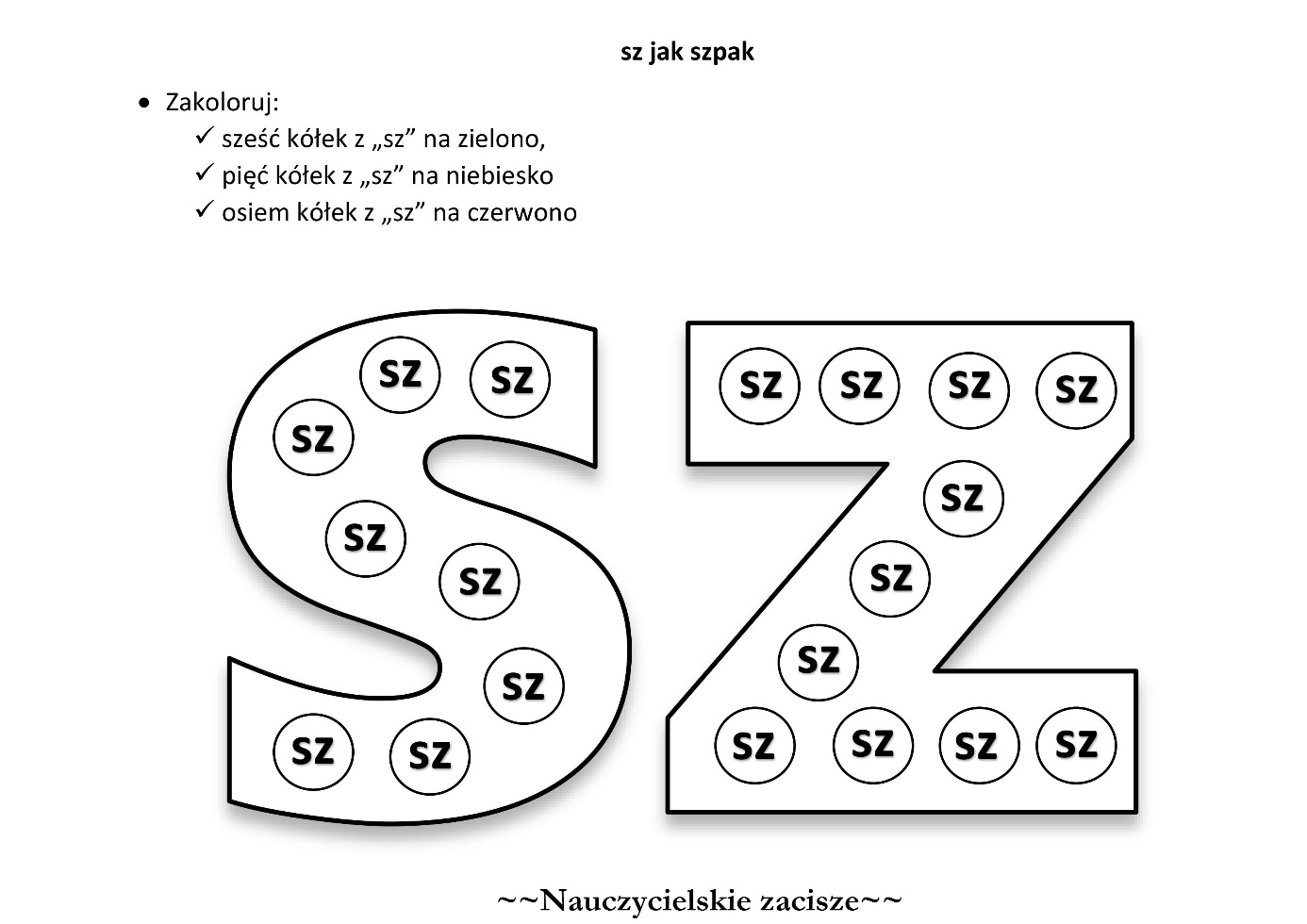 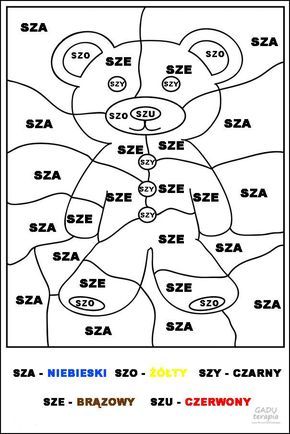 